Приложение № 3ПРИЛОЖЕНИЕ N0 3Муниципальное бюджетное дошкольное образовательное учреждение детский сад общеразвивающего вида № 3 муниципального образования Ленинградский район Краснодарского края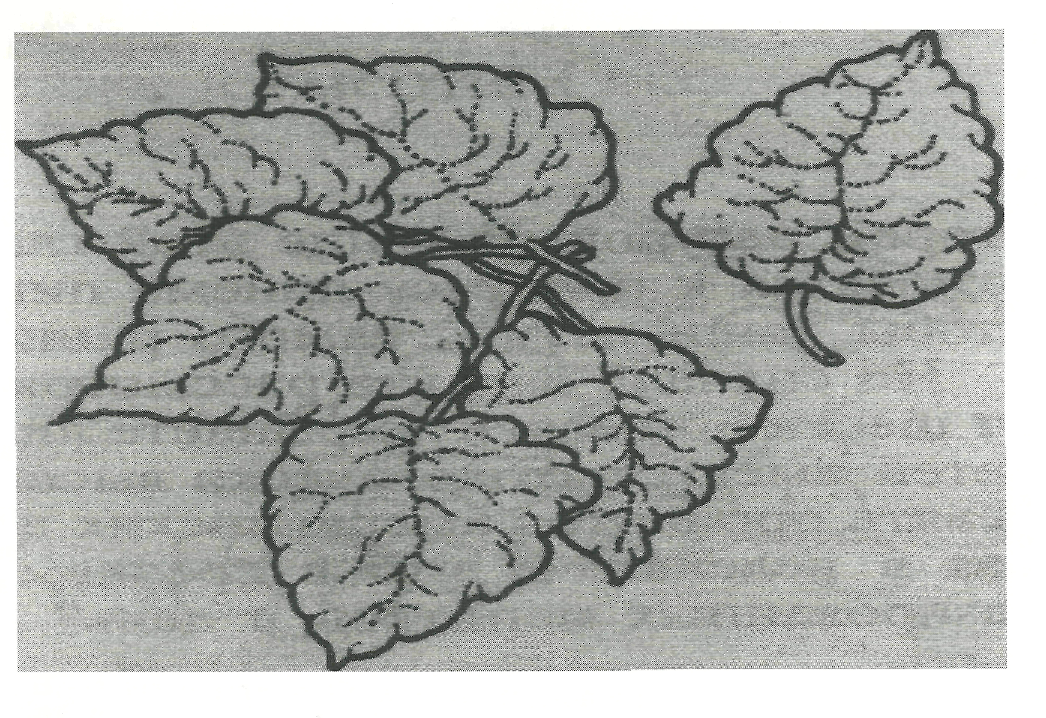 Конспект   занятия: ^4   У /ДО"ЛИСТЬЯ»в   средней   группеВоспитатель: БОБЫЛЕВА КА.ст. ЛенинградскаяКраснодарский край2010ЦЕЛЬ: дать понятие о том, чем мы дышим, для чего нам нужны листья   и    что   такое    «кислород»,    учить    соотносить    2    группы предметов, содействовать воспитанию чувства доброты, интереса ко всему, что нас окружает, вызвать интерес к неживой природе. ХОД:Дети составляют рассказы по мнемотаблице «ОСЕНЬ» входит Баба Яга, плачет.Б. Я - Ребята, ой беда, беда!Д. - Что случилось, Баба Яга?Б. Я,- Ребята, я думала, что я самая главная в лесу, а оказывается, что нет! Поспорили мы с Кощеем, он утверждает, что без него мы не сможем жить, а я говорю, что без меня.В.: «Какое высокомерие, сколько в нем злой силы!»Б. Я,- Но без чего тогда мы не можем жить? Очень даже интересно! Я так думаю, что без хлеба.В.- Нет, Баба Яга, Хлеб для нас, конечно, важен, но жить мы не сможем без листьев.Б. Я,- (Сердито) Вот еще придумали. Я так и поверила. Без каких-то листьев мы не можем жить? Бред какой-то.В.- Хорошо, скажите, ребята, без чего вы не можете дышать? Ну-ка попробуйте жить, чтобы не дышать. Давайте поиграем: кто дольше сможет не дышать. Начали. А Баба Яга почему не участвует в конкурсе?КОНКУРС «КТО ДОЛЬШЕ ПРОДЕРЖИТСЯ»Б. Я,- Ой, больше не могу, дышать хочется.	В.- А вы знаете, ребята, чем вы дышите?Д.- Кислородом.	В.- Верно. А если точнее сказать, что воздухом, в котором ^
содержится кислород. За сутки каждый из нас вдыхает много У
кислорода. Но еще больше кислорода требуется легковому Р
автомобилюгБ. Я,- Все это хорошо. Но, а причем тут листья?В.- Листья- это не просто листья, а самая настоящая «фабрика Н
кислорода»Баба Яга (смеется) Ой, не могу, уморили. Листья «фабрика». Вот это да! Никогда бы не подумала, что листья, которые я вижу в лесу каждый день, это не просто листья, а фабрика.В.-    Ребята,    давайте    рассмотрим    листья.    Листья-    фабрики необычные, без труб и дыма. Теперь вам известно, что дышим мы  И кислородом, а выдыхаем углекислый газ.Б. Я,- Выходит, если бы листочков не было, не было бы и кислорода.В.- И чем больше листьев, тем больше кислорода. Особенно хорошо дышится там где много зелени, растений. Поэтому вокругдомой сажают деревья и кусты, а отдыхать приятно в лесу или в парке.Б.Я - Вот поэтому я и живу в лесу 100 лет, а если бы я жила в городе среди машин, то давно бы меня на свете не было.В.- Вот почему так важно беречь природу, ведь без листьев жить невозможно.Б.Я,- А какие бывают листья?В.- Самые различные: большие и маленькие. Вот какие большие листья вы знаете?Д.- Листья пальмы, из них строят дома, заборыВ.- А маленькие?Д.- Листья зеленого лукаВ.- А некоторые листья мы употребляем в пищу: лавровый лист.Б.Я,- Я сейчас посмотрю как дети смогут собрать листья. Д/И «СОБЕРИ ЛИСТЬЯ»Б.Я,- Листочки вы собирать умеете, а знаете ли вы с какого дерева эти листья? Д/И «ПОДБЕРИ ЛИСТЬЯ К ДЕРЕВУ»В.- Ребята, я предлагаю ощутить себе осенними листочками, покружиться в воздухе.Играет тихая музыка. Дети и Баба Яга танцуют. Б.Я,- Ой, уморили, но пора мне в лес, как же теперь я без листочков? ДО свидания, я спешу!